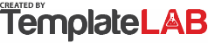 JOB CHANGE DECISION MATRIXJOB CHANGE DECISION MATRIXJOB CHANGE DECISION MATRIXJOB CHANGE DECISION MATRIXJOB CHANGE DECISION MATRIXJOB CHANGE DECISION MATRIXJOB CHANGE DECISION MATRIXJOB CHANGE DECISION MATRIXJOB CHANGE DECISION MATRIXJOB CHANGE DECISION MATRIXJOB CHANGE DECISION MATRIXJOB CHANGE DECISION MATRIXJOB CHANGE DECISION MATRIXJOB CHANGE DECISION MATRIXDECISION FACTORSDECISION FACTORSDECISION FACTORSDECISION FACTORSDECISION FACTORSDECISION FACTORSCURRENTPOTENTIAL35WHAT MAKES THE DIFFERENCE FOR ME?SALARYFrom my perspective, the salary range for a role could easily determine whether I am ready to take the leap and accept a job offer or keep looking.X53535CURRENT JOBMy current job is only 2 blocks from home and my position is secure. Being a manager in a stable company is a nice success. The problem is that there is very little room for advancement and education, and the salary rarely goes up.45My current job is only 2 blocks from home and my position is secure. Being a manager in a stable company is a nice success. The problem is that there is very little room for advancement and education, and the salary rarely goes up.MANAGERTeam management requires me to bind my team together so that collective goals can be achieved efficiently, and in most cases, more enjoyably.X545My current job is only 2 blocks from home and my position is secure. Being a manager in a stable company is a nice success. The problem is that there is very little room for advancement and education, and the salary rarely goes up.45My current job is only 2 blocks from home and my position is secure. Being a manager in a stable company is a nice success. The problem is that there is very little room for advancement and education, and the salary rarely goes up.My current job is only 2 blocks from home and my position is secure. Being a manager in a stable company is a nice success. The problem is that there is very little room for advancement and education, and the salary rarely goes up.53My current job is only 2 blocks from home and my position is secure. Being a manager in a stable company is a nice success. The problem is that there is very little room for advancement and education, and the salary rarely goes up.LOCATIONI always keep a close eye on where my family will be based in order to optimize work-life balance.X45353POTENTIAL JOBPotential employers do not hide that I am an exceptional person for their open position and are ready to provide very good compensation for my work. My success, however, is strongly linked to the success of the entire company.52Potential employers do not hide that I am an exceptional person for their open position and are ready to provide very good compensation for my work. My success, however, is strongly linked to the success of the entire company.RISKJob security comes with a feeling of protection against things like layoffs, economic downfalls, and other factors that could impact employment.X352Potential employers do not hide that I am an exceptional person for their open position and are ready to provide very good compensation for my work. My success, however, is strongly linked to the success of the entire company.52Potential employers do not hide that I am an exceptional person for their open position and are ready to provide very good compensation for my work. My success, however, is strongly linked to the success of the entire company.Potential employers do not hide that I am an exceptional person for their open position and are ready to provide very good compensation for my work. My success, however, is strongly linked to the success of the entire company.24Potential employers do not hide that I am an exceptional person for their open position and are ready to provide very good compensation for my work. My success, however, is strongly linked to the success of the entire company.LEARNI want to be able to learn on my job. It improves my skills on the job and makes me work more professionally.X22424CURRENT JOB SCORECURRENT JOB SCORE2576MY BUSINESSWorking at a job that gives me the opportunity to use the acquired knowledge to start my own business more easily is desirable.X12525POTENTIAL JOB SCOREPOTENTIAL JOB SCORE81The numbers say it's time to change your job!The numbers say it's time to change your job!The numbers say it's time to change your job!The numbers say it's time to change your job!The numbers say it's time to change your job!The numbers say it's time to change your job!The numbers say it's time to change your job!The numbers say it's time to change your job!The numbers say it's time to change your job! © TemplateLab.com  © TemplateLab.com  © TemplateLab.com  © TemplateLab.com  © TemplateLab.com  © TemplateLab.com  © TemplateLab.com 